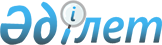 Об определении и утверждении мест размещения нестационарных торговых объектов на территории Жаркаинского районаПостановление акимата Жаркаинского района Акмолинской области от 5 января 2022 года № А-1/2. Зарегистрировано в Министерстве юстиции Республики Казахстан 13 января 2022 года № 26473
      В соответствии с подпунктом 4-2) пункта 1 статьи 31 Закона Республики Казахстан "О местном государственном управлении и самоуправлении в Республике Казахстан", пунктом - 50-1 Правил внутренней торговли, утвержденных приказом исполняющего обязанности Министра национальной экономики Республики Казахстан от 27 марта 2015 года № 264 "Об утверждении правил внутренней торговли" (зарегистрировано в Реестре государственной регистрации нормативных правовых актов за № 11148), акимат Жаркаинского района ПОСТАНОВЛЯЕТ:
      1. Определить и утвердить места размещения нестационарных торговых объектов на территории Жаркаинского района, согласно приложению к настоящему постановлению.
      2. Контроль за исполнением настоящего постановления возложить на заместителя акима Жаркаинского района Акмолинской области Шонова Б.П.
      3. Настоящее постановление вводится в действие по истечении десяти календарных дней после дня его первого официального опубликования. Места размещения нестационарных торговых объектов на территории Жаркаинского района
					© 2012. РГП на ПХВ «Институт законодательства и правовой информации Республики Казахстан» Министерства юстиции Республики Казахстан
				
      Аким Жаркаинского района

Ж.Хамитов
Приложение
к постановлению акимата
Жаркаинского района
от 5 января 2022 года
№ А-1/2
№
Точное месторасположение нестационарных торговых объектов
Сфера деятельности
Занимаемая площадь
Период осуществления торговой деятельности
Близлежащая инфраструктура
1
город Державинск, улица Мира 92 А, перед зданием коммунального рынка
Продовольственные / непродовольственные товары
168 квадратных метра
5 лет
нет
2
город Державинск, улица Мира 152, свободный земельный участок перед зданием товарищества с ограниченной ответственностью "Державинская Агропромтехника"
Продовольственные / непродовольственные товары
120 квадратных метра
5 лет
нет
3
город Державинск, микрорайон Молодежный 16, напротив магазина "Бейбарыс"
Продовольственные/непродовольственные товары
96 квадратных метра
5 лет
магазин "Бейбарыс"
4
село Тасты-Талды, улица Мира 11, напротив магазина "Думан"
Продовольственные / непродовольственные товары
36 квадратных метра
5 лет
магазин "Думан"
5
село Зерноградское, улица Целинная 13, напротив магазина "Татьяна"
Продовольственные / непродовольственные товары
24 квадратных метра
5 лет
магазин "Татьяна"
6
село Валиханово, проспект Мира 13 А, площадь перед зданием государственного комуннального казенного предприятия "Дом культуры"
Продовольственные / непродовольственные товары
36 квадратных метра
5 лет
нет
7
село Нахимовка, улица Ленина 1, напротив здания государственного учреждения "Аппарат акима Нахимовского сельского округа Жаркаинского района"
Продовольственные / непродовольственные товары
24 квадратных метра
5 лет
нет
8
село Отрадное, улица Сакена Сейфуллина 10, напротив здания коммунального государственного учреждения "Основная средняя школа села Отрадное отдела образования по Жаркаинскому району управления образования Акмолинской области"
Продовольственные / непродовольственные товары
24 квадратных метра
5 лет
нет
9
село Кенское, улица Жастар 8, напротив здания государственного комуннального казенного предприятия "Дом культуры"
Продовольственные / непродовольственные товары
36 квадратных метра
5 лет
нет
10
село Костычево, улица Мира 10 А, напротив здания товарищества с ограниченной ответственностью "Имени Костычева"
Продовольственные / непродовольственные товары
24 квадратных метра
5 лет
нет
11
село Донское, улица Рубцова 3, напротив здания товарищества с ограниченной ответственностью "Донское Агро"
Продовольственные / непродовольственные товары
24 квадратных метра
5 лет
нет
12
село Гастелло, улица Московская 1, напротив здания товарищества с ограниченной ответственностью "Кен-М"
Продовольственные / непродовольственные товары
36 квадратных метра
5 лет
нет
13
село Пригородное, проспект Рабочих 16, напротив здания государственного коммунального казенного предприятия "Дом культуры"
Продовольственные / непродовольственные товары
36 квадратных метра
5 лет
нет
14
село Далабай, улица Ленина 3, напротив здания государственного учреждения "Аппарат акима села Далабай Жаркаинского района"
Продовольственные / непродовольственные товары
24 квадратных метра
5 лет
нет
15
село Тассуат, улица Ыбырая Алтынсарина 8, напротив магазина "Улболсын"
Продовольственные / непродовольственные товары
36 квадратных метра
5 лет
магазин "Улболсын"
16
село Кумсуат, улица Целинная 27, напротив пекарни товарищества с ограниченной ответственностью "Ростовская Агро"
Продовольственные / непродовольственные товары
24 квадратных метра
5 лет
нет
17
село Львовское, улица Комсомольская 16, напротив здания государственного учреждения "Аппарат акима села Львовское Жаркаинского района"
Продовольственные / непродовольственные товары
24 квадратных метра
5 лет
нет
18
село Ушкарасу, улица Динмухамеда Конаева 13, напротив магазина "Акжол"
Продовольственные / непродовольственные товары
24 квадратных метра
5 лет
магазин "Акжол"
19
село Тасоткель, улица Абая 11, напротив здания государственного учреждения "Аппарат акима села Тасоткель Жаркаинского района"
Продовольственные / непродовольственные товары
36 квадратных метра
5 лет
нет
20
село Пятигорское, улица Касыма Давлеталина 17, напротив магазина "Светлана"
Продовольственные / непродовольственные товары
36 квадратных метра
5 лет
магазин "Светлана"
21
село Бирсуат, улица Абая 14, перед кафе "Космос"
Продовольственные / непродовольственные товары
24 квадратных метра
5 лет
кафе "Космос"
22
село Шойындыколь, улица Школьная 2 А, напротив здания коммунального государственного учреждения "Основная средняя школа села Шойындыколь отдела образования по Жаркаинскому району управления образования Акмолинской области"
Продовольственные / непродовольственные товары
36 квадратных метра
5 лет
нет